Попурри (исполняют дети)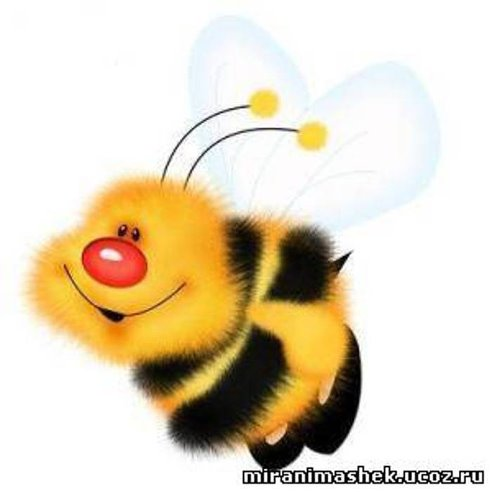  1. Нагружать всё больше нас
Стали почему-то!
Мы кончаем четвёртый класс
Вроде института.
В пятый класс всего идём,
Как в аспирантуру,
Будем ум свой пополнять, поднимать культуру.
То ли ещё будет! То ли ещё будет! То ли ещё будет! 
Ой, ой, ой!2. По дружное пыхтенье, 
под тихое сопение,
под радостное пение
рождается на свет
большой ответ для маленькой,
для маленькой такой задачки,
для скромной такой задачки,
огромный такой ответ.
Ах, было б только где,
Ах, было б лишь когда, 
Ах, было б у кого её списать!3. В юном месяце апреле
на дворе растаял снег.
Мы с тобой четыре года
Продолжаем свой забег.
Заниматься русским надо
И заданья выполнять.
Дорогой ты наш учитель, 
Нам так хочется гулять!
Дорогой ты наш учитель,
Когда мы будем отдыхать?4. Ничего на свете лучше нету,
чем бродить с учебником по свету.
Тем, кто учит, не страшны тревоги,
нам любые дороги уроки!
Ла-ла-ла! о, е-е-е!5. Школа крепкая не развалится, 
не расклеится от дождей и вьюг.
Здесь в мороз и в стужу
Мы с наукой дружим,
Ведь наука – самый, 
самый лучший друг!6. Вычислить путь звезды
И развести сады, да и построить мост
Всё сможем скоро мы!
И пусть пройдут года,
Вспомним мы все тогда
Этот просторный класс,
и… учителя!